Okul Tabanlı Afet Eğitimi Semineri Etkinlik Programı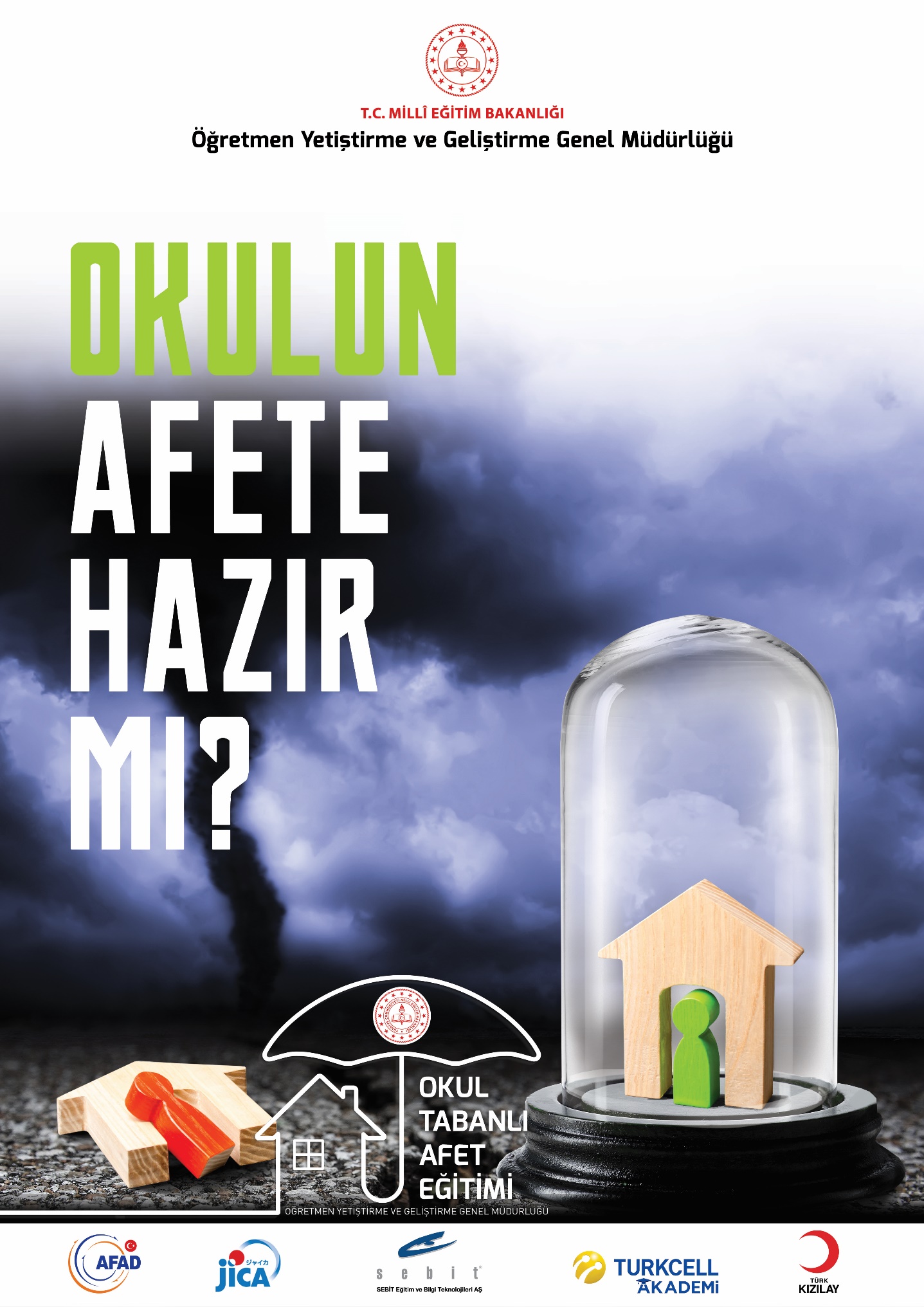 GünETKİNLİK 1Ek-1 Grubumuzun Enleri Sınıfınızda aşağıdaki özelliklere sahip katılımcıları tespit ederek adlarını yazınız. ETKİNLİK 2EK-2 Genel Bilgiler FormuGenel Bilgiler FormuEK-3 Malzeme Bilgi FormuMALZEME BİLGİ FORMUYÖNERGE:Malzeme bilgi formu ilgili servis yetkilileri tarafından doldurulmalı, malzeme ve teçhizat yetkilisi tarafından kontrol edilmelidir.Form bilgileri ihtiyaç durumunda veya belirli aralıklarla güncellenmelidir.Malzeme adları için kısa, anlaşılabilir ifadeler kullanılmalıdır (levye, el feneri gibi).Malzemeyi kullanan servis ve servis yetkilisi malzemenin kullanım alanını doğru belirlemelidir.Servis yetkilisi malzemenin yeter sayıda olmadığını düşünüyorsa, notlar bölümüne tarih bilgisiyle birlikte yazmalı ve ihtiyaçları gidermelidir. Giderilen ihtiyaçlar için bilgi formu yeniden doldurulmalıdır.EK-4 Acil Durum Raporu FormuACİL DURUM RAPORU FORMUYÖNERGE:Acil Durum Raporu bilgileri Okul Afet ve Acil Durum Yönetimi Kurulu Başkanı tarafından operasyon ve lojistik servislerinden gelen bilgiler doğrultusunda doldurulur. Gerekli durumlarda bir üst yetkiliye teslim edilir.Olay türü: Kendi imkânları ile baş edilebilen durumlar için “Olay”, yerel imkânlar veya diğer kurumlardan destek alınarak baş edilebilen durumlar için “Acil Durum”, il genelini ve eğitim sürekliliğini etkileyecek büyüklükteki olaylar için “afet” olarak tanımlanacaktır.Olayın Tanımı için; deprem, sel, yangın, gibi genel tanımlama yapılacaktır.Bina ve müdahale bilgileri ilgili servislerden gelen bilgiler doğrultusunda doldurulacaktır.Olay anında ve sonrasında ortaya çıkan acil ihtiyaçlar ile diğer bilgiler detayları ile ilgili alana not edilecektir.EK-5 Durum Tespit Detay FormuDURUM TESPİTİ DETAY FORMU (Tehlike Avı)ETKİNLİK 3EK-6 Okul Afet Planı Etkinlik Çalışması ETKİNLİK 4ETKİNLİK 5ETKİNLİK 6EK-7 Etkinlik Planı FormuÖLÇME VE DEĞERLENDİRMEETKİNLİK 7Etkinlik 1 (1 saat)Tanışma Etkinliği Etkinlik 2 (2 saat)Okul Afet Yönetimi Planlaması Etkinlik 3 (2 saat)Okul Afet Planı Etkinlik Çalışması (Ürün) Etkinlik 4 (2 saat)Tehlike avı uygulama Etkinlik 5 (1 saat 30 dk)Afet eğitimi etkinliği Etkinlik 6 (2 saat)Afet eğitimi etkinlik planlama ve uygulamaEtkinlik 7 (1 saat 30 dk)Ölçme Değerlendirme Etkinliği ETKİNLİĞİN ADI: Grup tanışma etkinlikleriAMAÇ: Katılımcıları birbirleri ile tanıştırmak ve kaynaştırmak ÖĞRENME ÇIKTILARI: Bu etkinlik sonunda katılımcılar; Birbirlerinin adlarını ve bazı farklılıklarını öğrenirler.Kaynaşarak birbirleri ile rahat iletişime geçer hale gelirler. MATERYAL: Ek-1 formu katılımcı sayısı kadarSÜRE: 1 saatİŞLENİŞ:1. Eğitmen “Mekânın her yerini kullanarak yürümeye başlayalım” yönergesini verir. Katılımcılar eğitmenin verdiği aşağıdaki yönergelere uygun olarak mekânda serbest şekilde yürürler. Diğer yönergeler; sırasıyla “hızlı, daha hızlı, karşımızdakilere çarpıyormuş gibi yapıyoruz ama çarpmıyoruz, mekânımızı tanıyoruz”. (3-4 dk.)Katılımcılar yürür ve eğitmen “dur” dediğinde, eğitmenin verdiği aşağıdaki yönergelere uygun olarak tüm katılımcılar selamlaşır. Yönergeler;- Başımızla selamlaşıyoruz,- Parmakları kullanarak selamlaşıyoruz,- Ayaklarımızı kullanarak selamlaşıyoruz,- Karşılaşmak istemediğimiz ama karşılaştığımız biriyle selamlaşır gibi selamlaşıyoruz,- Yıllardır görüşmediğimiz yakın bir arkadaşımızla karşılaşmış gibi selamlaşıyoruz (5-6 dk.)Not: Katılımcılar bu süreçte fiziksel temas kurmadan selamlaşabilirler.  Selamlaşma etkinliği yaklaşık 10 dk. sürdürüldükten sonra etkinlik tamamlanır ve grubun bir çember oluşturması istenir. Buradan etkinliğin 2. Maddesine geçilir. 2. Katılımcılardan isimlerinin baş harflerine göre bir çember oluşturacak şekilde alfabetik sıraya girmeleri istenir. Eğitmen kendi ismini ve isminin baş harfi ile başlayan bir sıfat söyler (örneğin ‘Meraklı Mustafa’). Çemberde eğitmenin yanında duran kişi, kendinden önce söylenmiş olan sıfat ve ismi tekrar eder ve ardından kendi sıfat ve ismini söyler. Üçüncü kişi kendinden önceki iki kişi için aynı uygulamayı yapar. Bu şekilde gruptaki herkes kendinden öncekilerin söylediklerini tekrar eder ve kendi sıfat ve ismini söyler. Eğitmene Not: Bu etkinliğin ardından aktif öğrenme üzerine katılımcılarla konuşulur. Bu etkinlikte sınıftaki kişilerin adları klasik bir anlatım ile değil eğlenceli bir oyun aracılığı ile öğretilmeye çalışılmıştır. Bu kapsamda öğrencilerin öğrenmeye aktif katılımlarının öğrenme üzerindeki olumlu etkisi vurgulanabilir. Ayrıca, öğrenciler arasındaki bireysel farklılıklar ve öğrenme hızının bir birinden farklı olabileceği konusuna dikkat çekilir. Bu tartışma yaklaşık 10-15dk. sürdürülüp konu ile ilgili görüşler alındıktan sonra katılımcıların birbirlerini daha iyi tanımalarını sağlamak amacıyla 3. Maddede verilen “sınıfın enleri” etkinliğine geçilir.3. Ek-1 formu katılımcılara dağıtılır. Eğitmenin işaretiyle tüm grup ayağa kalkarak birbirlerine sorular soracak ve formda yer alan her bir başlığın altına en az bir kişinin adını yazmaya çalışacaktır. Katılımcılar kendi formlarındaki her bir başlığın altına farklı isimler yazmalıdırlar. (10 dk.)Eğitmene Not: Bu süreci bir yarışma şeklinde de organize edebilirsiniz. İlk bitiren veya sonuncu olan kişiye ödül ya da ceza verebilirsiniz. Yaklaşık 10dk formun doldurulması için süre verilir. Sonrasında “tüm başlıkları dolduran var mı?” diye sorulur, yoksa sadece bir boşluk olan, iki boşluk olan şeklinde sorular yöneltilir ve en fazla isim yazan kişilerin kendi formlarındaki isimleri sınıfa tanıtmaları istenir. En fazla tekrar edilen isim ve özeliklere dikkat çekilerek katılımcıların birbirlerini daha yakından tanımaları sağlanır. 10-15 dk. kadar bu şekilde devam edilir. Tanışma etkinliği sonrasında belli bir süre bir arada eğitim alacak bireylerin tanışıp kaynaşmalarının öneminden bahsedilir. Tanışmanın yanı sıra birlikte çalışacak bireyler arasında grup dinamiğinin oluşturulmasının ve ortak kurallar belirlenmesinin de oldukça önemli olduğu vurgulanır. İkinci etkinliğin eğitimin içeriğine geçiş yapmadan önce grup dinamiğinin sağlanmasına yönelik olduğu ve sonrasında eğitim içeriğine geçiş yapılacağı açıklanır. Bir müzik aleti çalabilen? Evcil hayvanı olan?Hem kız hem oğlan çocuğu olan?Bir spor dalıyla amatör olarak uğraşan? Mantı yapabilen? Üniversiteyi İstanbul ya da Ankara’da okuyan?Bir hobisi olan? En çok sevdiği renk mavi olan?Yüzme bilen?Yurtdışında bulunmuş olan? Aslan burcu olan? Resim yapabilen?Satranç oynayabilen? Kamp yapmaktan hoşlanan?Matematiği seven?ETKİNLİĞİN ADI: Okul Afet Yönetimi PlanlamasıAMAÇ: Katılımcıların okulda afet yönetim sisteminin kuruluşuna ve sistemin işleyişine yönelik bilgi, beceri ve farkındalık kazanmalarının sağlanması.ÖĞRENME ÇIKTILARI: Bu etkinlik sonunda katılımcılar; Okul afet yönetiminin önemini fark eder.  Okul afet yönetim ekibinin kimlerden oluşacağını belirler.Okul afet yönetimi gereği olan planları hazırlar.MATERYAL: “Okul Afet Yonetimi” ppt dosyası                          Ek-2,3,4,5 formları (Grup sayısı kadar)SÜRE: 2 saatİŞLENİŞ:Eğitmen öncelikle “Okul Afet Yonetimi” ppt dosyasını açar ve sunumu takip eder. Sunum içerisinde hazırlanmış olan bilgi bölümündeki uyarılar ve yönergeler önceden okunmalı ve hazırlık yapılmalıdır. Katılımcıların karşısında “slayt Show” başlatılmalı ve yönergeler katılımcılar tarafından görülmemelidir. Eğitmen sunudaki yönergeleri takip etmelidir. 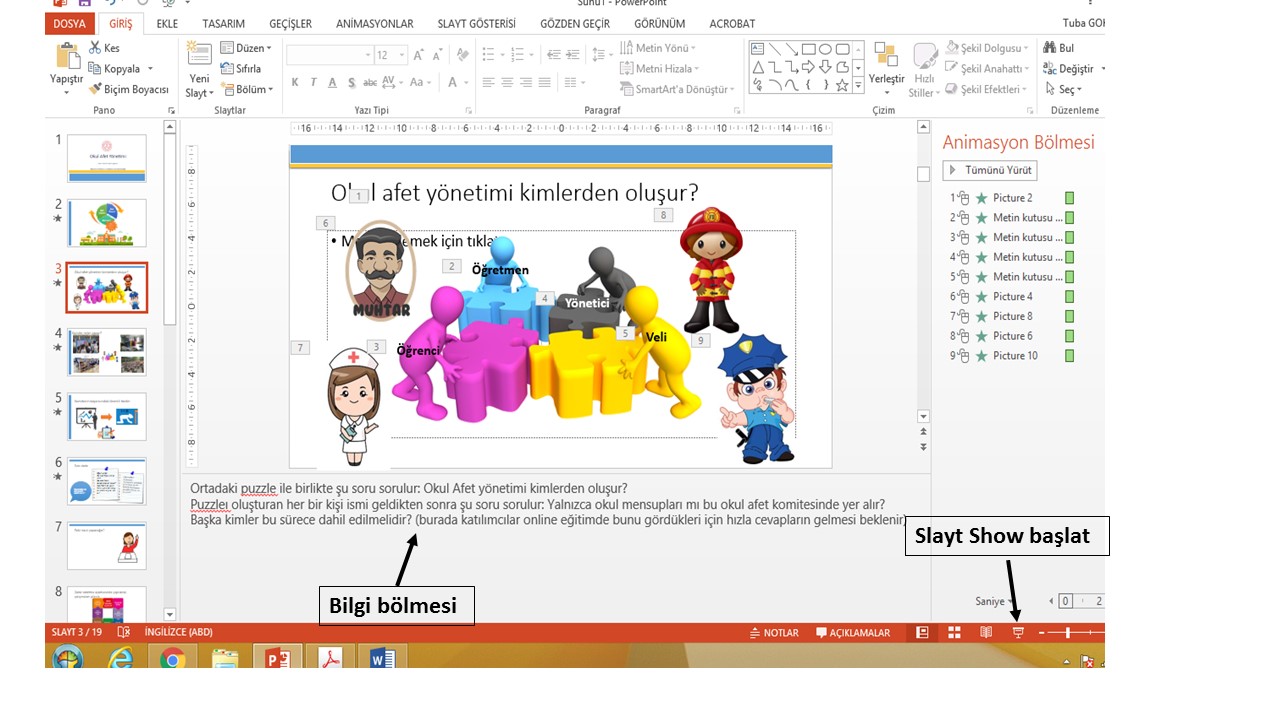 Olabildiğince soru ve cevap yöntemi kullanılarak katılımcıların etkin olması teşvik edilir. Sununun sonundaki okul afet planının (slayt 17-18) her bir başlığı katılımcılarla tartışılmalı ve onların okullarındaki duruma göre yanıt vermeleri istenmelidir.Sununun son bölümleri ile birlikte katılımcılara 5 gruba ayrılır. Ekler gruplara dağıtılır. Her bir gruptan bir kişinin okulun öğretmeni olması istenir. Diğer katılımcılara da okul afet yönetim sisteminden diğer rolleri seçmeleri söylenir. Her yönetim grubunun öğretmeni kendi okulundaki durumu belirtir ve buna göre sırasıyla EK-2, EK-3, EK-4, EK-5 formlarını incelemeleri ve kendi okullarındaki duruma göre doldurmaları istenir. Formlar doldurulduktan gruplara,  sonra okulların afet ve acil durumlara ne kadar hazırlıklı olup olmadıklarını buldukları sorulur.Okul Adı                 :Okul Adı                 :Okul Adı                 :Tarihi:Tarihi:Tarihi:Bina / Blok Adı	:Bina / Blok Adı	:Bina / Blok Adı	:Kat:Koridor Sayısı:Koridor Sayısı:Koridor Sayısı:Koridor Sayısı:Oda SayısıDerslik SayısıDerslik SayısıLaboratuvar SayısıLaboratuvar SayısıElektrik Panosu (Odası):[    ] Var[    ] YokKat:Işıldak Sayısı:[	] YokIşıldak Sayısı:[	] YokIşıldak Sayısı:[	] YokIşıldak Sayısı:[	] YokOda SayısıDerslik SayısıDerslik SayısıLaboratuvar SayısıLaboratuvar SayısıElektrik Panosu (Odası):[    ] Var[    ] YokKat:Acil / Yangın Çıkış Sayısı:[   ] YokAcil / Yangın Çıkış Sayısı:[   ] YokAcil / Yangın Çıkış Sayısı:[   ] YokAcil / Yangın Çıkış Sayısı:[   ] Yok--Elektrik Panosu (Odası):[    ] Var[    ] YokYangın Söndürücü:   [   ]  Var  [	] YokSayısı ve Yeri	:Yangın Söndürücü:   [   ]  Var  [	] YokSayısı ve Yeri	:Yangın Söndürücü:   [   ]  Var  [	] YokSayısı ve Yeri	:Yangın Söndürücü:   [   ]  Var  [	] YokSayısı ve Yeri	:Yangın Söndürücü:   [   ]  Var  [	] YokSayısı ve Yeri	:Yangın Hortumu:   [   ]  Var	[   ] Yok Sayısı ve Yeri	:Yangın Hortumu:   [   ]  Var	[   ] Yok Sayısı ve Yeri	:Yangın Hortumu:   [   ]  Var	[   ] Yok Sayısı ve Yeri	:Yangın Hortumu:   [   ]  Var	[   ] Yok Sayısı ve Yeri	:Yangın Hortumu:   [   ]  Var	[   ] Yok Sayısı ve Yeri	:Yangın Hortumu:   [   ]  Var	[   ] Yok Sayısı ve Yeri	:Diğer Açıklamalar:Diğer Açıklamalar:Diğer Açıklamalar:Diğer Açıklamalar:Diğer Açıklamalar:Diğer Açıklamalar:Diğer Açıklamalar:Diğer Açıklamalar:Diğer Açıklamalar:Diğer Açıklamalar:Diğer Açıklamalar:Oda-Derslik- Lab. Adı veya No suİlkyardım Kutusu Talimat PanosuKapı Açılış YönüKapı Açılış YönüİlkKurtarılacak(Önemli Belge)Tahliye Engeli (Mobilya vs)Vana/ ŞalterTehlike Madde (adı)*Yanıcı Malzeme (Ahşap, vs)Duman Dedek.Yangın TüpüAfet Acil Yardım Malz.Malzeme ve Teçhizat Sorumlusu:Malzeme ve Teçhizat Sorumlusu:Malzeme ve Teçhizat Sorumlusu:Malzeme ve Teçhizat Sorumlusu:Malzeme ve Teçhizat Sorumlusu:Tarih:Tarih:Tarih:Tarih:Okul Adı:Okul Adı:Okul Adı:Okul Adı:Okul Adı:Tarih:Tarih:Tarih:Tarih:Malzeme AdıKullanan ServisServis YetkilisiKullanım AlanıKullanım AlanıKullanım AlanıKullanım AlanıKullanım AlanıAdediMalzeme AdıKullanan ServisServis YetkilisiAzaltmaKurtarmaKurtarmaSöndürmeİlkyardımAdediNOTLAR:Tarih: …./…./…..Tarih: …./…./…..Tarih: …./…./…..Tarih: …./…./…..NOTLAR:Tarih: …./…./…..Tarih: …./…./…..Tarih: …./…./…..Tarih: …./…./…..NOTLAR:Tarih: …./…./…..Tarih: …./…./…..Tarih: …./…./…..Tarih: …./…./…..NOTLAR:Tarih: …./…./…..Tarih: …./…./…..Tarih: …./…./…..Tarih: …./…./…..NOTLAR:Tarih: …./…./…..Tarih: …./…./…..Tarih: …./…./…..Tarih: …./…./…..NOTLAR:Tarih: …./…./…..Tarih: …./…./…..Tarih: …./…./…..Tarih: …./…./…..NOTLAR:Tarih: …./…./…..Tarih: …./…./…..Tarih: …./…./…..Tarih: …./…./…..NOTLAR:Tarih: …./…./…..Tarih: …./…./…..Tarih: …./…./…..Tarih: …./…./…..NOTLAR:Tarih: …./…./…..Tarih: …./…./…..Tarih: …./…./…..Tarih: …./…./…..Olay Tarihi:Olay SaatiOlay Saati:Okul Adı:Bina AdıBina Adı:Kat Sayısı:Rapor Yetkilisi:Tel:Olayın Türü	:Olayın Tanım         :Olayın Türü	:Olayın Tanım         :             Olay                   	Acil Durum	     Afet             Olay                   	Acil Durum	     Afet             Olay                   	Acil Durum	     Afet             Olay                   	Acil Durum	     Afet             Olay                   	Acil Durum	     Afet             Olay                   	Acil Durum	     Afet             Olay                   	Acil Durum	     AfetMüdahale BilgileriMüdahale BilgileriMüdahale BilgileriMüdahale BilgileriMüdahale BilgileriMüdahale BilgileriMüdahale BilgileriMüdahale BilgileriMüdahale BilgileriOkul İmkânları ile Müdahale edildi          :		  Evet		 Hayır Başka kurum desteği ile Müdahale edildi :			  Evet		 Hayır Destek veren kurum adı                              :  ____________________________			_____________________________________	_____________________________________Okul İmkânları ile Müdahale edildi          :		  Evet		 Hayır Başka kurum desteği ile Müdahale edildi :			  Evet		 Hayır Destek veren kurum adı                              :  ____________________________			_____________________________________	_____________________________________Okul İmkânları ile Müdahale edildi          :		  Evet		 Hayır Başka kurum desteği ile Müdahale edildi :			  Evet		 Hayır Destek veren kurum adı                              :  ____________________________			_____________________________________	_____________________________________Okul İmkânları ile Müdahale edildi          :		  Evet		 Hayır Başka kurum desteği ile Müdahale edildi :			  Evet		 Hayır Destek veren kurum adı                              :  ____________________________			_____________________________________	_____________________________________Okul İmkânları ile Müdahale edildi          :		  Evet		 Hayır Başka kurum desteği ile Müdahale edildi :			  Evet		 Hayır Destek veren kurum adı                              :  ____________________________			_____________________________________	_____________________________________Okul İmkânları ile Müdahale edildi          :		  Evet		 Hayır Başka kurum desteği ile Müdahale edildi :			  Evet		 Hayır Destek veren kurum adı                              :  ____________________________			_____________________________________	_____________________________________Okul İmkânları ile Müdahale edildi          :		  Evet		 Hayır Başka kurum desteği ile Müdahale edildi :			  Evet		 Hayır Destek veren kurum adı                              :  ____________________________			_____________________________________	_____________________________________Okul İmkânları ile Müdahale edildi          :		  Evet		 Hayır Başka kurum desteği ile Müdahale edildi :			  Evet		 Hayır Destek veren kurum adı                              :  ____________________________			_____________________________________	_____________________________________Okul İmkânları ile Müdahale edildi          :		  Evet		 Hayır Başka kurum desteği ile Müdahale edildi :			  Evet		 Hayır Destek veren kurum adı                              :  ____________________________			_____________________________________	_____________________________________Tıbbi desteğe ihtiyacı olan kişi sayısıYaralı Sayısı Yaralı DurumuKurtarılmayı bekleyen kişi sayısı Kurtarılmayı bekleyenlerin kişi (ler) Diğer:__________________________Tıbbi desteğe ihtiyacı olan kişi sayısıYaralı Sayısı Yaralı DurumuKurtarılmayı bekleyen kişi sayısı Kurtarılmayı bekleyenlerin kişi (ler) Diğer:__________________________Tıbbi desteğe ihtiyacı olan kişi sayısıYaralı Sayısı Yaralı DurumuKurtarılmayı bekleyen kişi sayısı Kurtarılmayı bekleyenlerin kişi (ler) Diğer:__________________________  ::::: 	 Ağır 	Bina içinde 	 Ağır 	Bina içinde 	Yok 	Yok 	Hafif 	Yok 	Diğer 	Yok 	Yok 	Hafif 	Yok 	Diğer 	Yok 	Yok 	Hafif 	Yok 	DiğerBina BilgileriBina BilgileriBina BilgileriBina BilgileriBina BilgileriBina BilgileriBina BilgileriBina BilgileriBina BilgileriYangınBinadaki Hasar Durumu Tehlikeli Madde RiskiYangınBinadaki Hasar Durumu Tehlikeli Madde RiskiYangınBinadaki Hasar Durumu Tehlikeli Madde Riski:::	  Evet 	  Az 	  Evet 	 Hayır 	 Orta             _____Hayır 	 Hayır 	 Orta             _____Hayır   	 Ağır   	Yok 	  Kısmen (kat)   	 Ağır   	Yok 	  Kısmen (kat)Acil İhtiyaçlar (kurtarma, tadilat, vs.):Acil İhtiyaçlar (kurtarma, tadilat, vs.):Acil İhtiyaçlar (kurtarma, tadilat, vs.):Acil İhtiyaçlar (kurtarma, tadilat, vs.):Acil İhtiyaçlar (kurtarma, tadilat, vs.):Acil İhtiyaçlar (kurtarma, tadilat, vs.):Acil İhtiyaçlar (kurtarma, tadilat, vs.):Acil İhtiyaçlar (kurtarma, tadilat, vs.):Acil İhtiyaçlar (kurtarma, tadilat, vs.):Diğer Açıklamalar:Diğer Açıklamalar:Diğer Açıklamalar:Diğer Açıklamalar:Diğer Açıklamalar:Diğer Açıklamalar:Diğer Açıklamalar:Diğer Açıklamalar:Diğer Açıklamalar:OKUL ADI	:	Tarihi  :BİNA / BLOK ADI	:	KAT	   :OKUL ADI	:	Tarihi  :BİNA / BLOK ADI	:	KAT	   :OKUL ADI	:	Tarihi  :BİNA / BLOK ADI	:	KAT	   :OKUL ADI	:	Tarihi  :BİNA / BLOK ADI	:	KAT	   :OKUL ADI	:	Tarihi  :BİNA / BLOK ADI	:	KAT	   :OKUL ADI	:	Tarihi  :BİNA / BLOK ADI	:	KAT	   :OKUL ADI	:	Tarihi  :BİNA / BLOK ADI	:	KAT	   :EM: Eğitim Materyali, M: Masa, D: Dolap, NB:NoteBook, PC: Masaüstü Bilgisayar,Y: Yazıcı, S: Sıra, K: KürsüOda, Derslik, Laboratuvar Adı veya NosuOda, Derslik, Laboratuvar Adı veya NosuOda, Derslik, Laboratuvar Adı veya NosuOda, Derslik, Laboratuvar Adı veya NosuOda, Derslik, Laboratuvar Adı veya NosuOda, Derslik, Laboratuvar Adı veya NosuDurumE/H Durum  E/HDurum  E/HSıra ve Masalar sabitlenmiş mi?Sıra ve Masalar geçişi kapatıyor mu?Araç, gereç ve malzemeler tehlike oluşturmayacak şekilde yerleştirilmiş /sabitlenmiş mi?Ağır nesneler yüksek raflardan uzaklaştırılmış mı?Varsa yüksek dolaplar ve raflar sabitlenmiş mi?Mevcut PC varsa sabitlenmiş mi?Hareketli eğitim araçları var mı? Sabitlenmiş mi?Asılı elektrik teçhizatları (lambalar, projektörler,       vs.)sabitlenmiş mi?Duvara asılı materyaller ve lamba askıları salam sabitlenmiş mi?Tehlikeli Madde var mı? Sabitlenmiş mi? (ip veya çıtalı )Laboratuvarlarda şişe, kap ve diğer malzemeler için envanter yapılmış mı?Ofis içi bölmeler sarsıntılara karşı dayanıklı mı?Acil yolları ve kapıları doğrudan dışarıya veya güvenli bir alana açılıyor mu?Acil çıkış kapıları önünde çıkışı önleyecek şeyler var mı?Acil çıkış yolları ve kapıları bina büyüklüğüne ve kişi sayısına uygun mu?Acil çıkış kapıları, acil durumlarda hemen ve kolayca açılabilecekler şekilde mi?Saydam veya yarı saydam kapılar var mı? yüzeyleri kırılmalara karşı korunmuş mu?Basamak yüzeyleri kaygan değil ve uygun malzemeden yapılmış mı?, kaymayı önleyici bantlar koyulmuş mu?Yeter sayıda yangın söndürme ekipmanı (YSE) var mı? Kolay kullanılır mı?Yangın konusunda eğitim almış sorumlu personel var mı?Yanıcı, patlayıcı maddeler uygun şartlarda korunuyor mu?Alarm sistemleri var, çalışıyor, düzenli olarak kontrol ediliyor mu?İlkyardım dolabı mevcut mu?, Yeterli malzeme var mı?İşaret levhaları var mı?/ Yeter sayıda mı? Ayrıntıları içeriyor mu?ETKİNLİĞİN ADI: Okul Afet Planı Etkinlik Çalışması (Ürün) AMAÇ: Okul Afet Yönetim sisteminin ve afete hazırlığın önemine yönelik bir farkındalık çalışması yürütme.ÖĞRENME ÇIKTILARI: Bu etkinlik sonunda katılımcılar; Okul afet yönetim sisteminin önemi açıklayan çalışmalar yürütebileceklerdir.Afetlere dirençli toplumların özelliklerine ve toplumsal güç birliğinin önemine yönelik çalışmalar yürütebileceklerdir.Afet riskini azaltma çalışmalarını ve önemini açıklayan çalışmalar yürütebileceklerdir. MATERYAL: EK-6 formu, kâğıt, karton, renkli kalemler, yapıştırıcıSÜRE: 2 saat İŞLENİŞ:Katılımcılardan 4-5 kişilik gruplar oluşturmaları istenir.Katılımcılara EK-6’daki sözcükler kesilir ve katlar kapalı olarak sunulur.Her gruptan iki kart seçmeleri istenir.Grup içinde bu kartlarda yazan sözcükler hakkında tartışmaları istenir.Katılımcılardan kamu spotu, reklam, kampanya, duyuru, poster, şiir, karikatür vb. faaliyetler planlamaları istenecektir.Etkinliklerini ve materyallerini planlayan gruplardan tüm sınıfa hazırlamış oldukları materyali sunması istenir. Diğer grupların hazırlanan materyal ya da etkinlikle ilgili görüş ve önerileri alınır.TEHLİKE AVIRİSK AZALTMATATBİKATACİL DURUMDASKSÖNDÜRME CİHAZIİLK 72 SAATAFET YÖNETİMİTOPLUMSAL GÜÇ BİRLİĞİRİSKDEPREMSELYANGINHEYELANÇIĞETKİNLİĞİN ADI: Tehlike Avı Uygulama AMAÇ: Katılımcıların afet ve acil durum risk azaltma çalışmaları kapsamında olası risklerin en aza indirilmesinde tehlike avını uygulaması. ÖĞRENME ÇIKTILARI: Bu etkinlik sonunda katılımcılar; Tehlike avı yapar.MATERYAL: EK-5 formu grup sayısı kadar dağıtılır.SÜRE: 2 saat İŞLENİŞ:Katılımcılara tehlike avı hakkında neler hatırladıkları sorulur. (2 dk)Katılımcılardan 5 gruba ayrılmaları istenir.Tehlike avı için her gruba EK-5 formu dağıtılır.Her bir grup enstitünün farklı bir bölgesine yönlendirilir (Sınıf ve Koridorlar, Yemekhane, Yatakhane, Bahçe, İdari Bina).Her gruba 20 dk. süre verilir. Süre sonunda belirlenen yerde gruplar birleşerek formlarında işaretlenen hususlar tartışılır (40 dk.).Eğiticiye not: Formda olmayıp da katılımcıların dikkatini çeken farklı noktalar var ise forma eklemeleri istenir.ETKİNLİĞİN ADI: Okulda Afet Eğitimi Örnek Uygulama EtkinliğiAMAÇ: Okulda afet eğitimi çalışmalarında kullanılabilecek bir etkinlik örneğinin kursiyerler tarafından deneyimlenmesi.ÖĞRENME ÇIKTILARI: Bu etkinlik sonunda katılımcılar; Deprem, sel ve yangın sırasında yapılması gerekenleri uygularlar.MATERYAL: Kâğıt/karton renkli kalemlerSÜRE: 1 saat 30 dk.İŞLENİŞ:Katılımcılarla öncelikle afet eğitiminin çocuklara nasıl verilebileceği tartıştırılır (5 dk). Katılımcılara derslerde uygulanan etkinlikler içerisinde çocuklara afet eğitimin nasıl verilebileceğine yönelik bir uygulama yapılacağı hakkında bilgi verilir. Uygulanacak olan etkinlikle ilgili aşağıdaki bilgiler tahtaya yansıtılır:Eğitici, katılımcılara etkinlik hakkında bilgi verir: “Şuan Beden Eğitimi ve Oyun dersindeyiz ve sizler de 2. sınıf öğrencilerisiniz. Şimdi sizlerle Renkli Afet Oyunu isimli oyunumuzu oynayacağız. 2. Sınıf öğretmeni olarak aşağıdaki işleniş takip edilir:Etkinlik sonunda etkinlikle ilgili katılımcıların görüşleri alınır ve değerlendirme yapılır.Etkinliğin sonunda neler öğrendik?Peki siz bir etkinlik tasarlasaydınız nasıl bir etkinlik tasarlardınız?ETKİNLİĞİN ADI: Okulda Afet Eğitimi Etkinliği Planlama ve UygulamaAMAÇ: Okulda afet eğitimi çalışmalarında kullanılabilecek bir etkinlik örneğinin kursiyerler tarafından planlanması ve uygulanması.ÖĞRENME ÇIKTILARI: Bu etkinlik sonunda katılımcılar; Okulda uygulanacak bir afet eğitimi etkinliği planlayabileceklerdir.Okulda afet eğitimine yönelik bir etkinlik uygulayabileceklerdir.MATERYAL: EK-7 formu her gruba iki tane verilecek şekilde dağıtılır.SÜRE: 2 saat İŞLENİŞ: Katılımcılardan 4-5 kişilik gruplar oluşturmaları istenir.Her gruba EK 7 formu dağıtılır ve form hakkında bilgi verilir. Bu formu kullanarak iki etkinlik planlamaları istenir.Etkinliklerden birinin resim, müzik veya beden eğitimi ve oyun derslerinden birinde; diğerinin ise matematik, fen bilimleri, sosyal bilimler alanlarının birinde uygulanabilecek bir etkinlik olarak tasarlanması istenir.Etkinlikler tasarlanırken öğrencilerin aktif katılımını destekleyecek, konuyu somutlaştıracak şekilde planlanmalarına dikkat edilmesi konusunda katılımcılara bilgi verilir.Planlanan etkinlikle ilgili gerekli malzemelerin temini konusunda katılımcılara destek olunur.Her bir grubun etkinliklerinden birini uygulamak üzere aralarından bir öğretmen seçmesi istenir.Uygulama yapılır ve diğer grupların dönütleri alınarak değerlendirmesi yapılır.ETKİNLİĞİN ADI: DERS:SINIF DÜZEYİ: AMAÇ:ÖĞRENME ÇIKTILARI: Bu etkinlik sonunda öğrenciler; MATERYALLER: SÜRE: İŞLENİŞ: DEĞERLENDİRME: ETKİNLİĞİN ADI: YumakAMAÇ: Eğitim süreci ile ilgili duygu ve düşüncelerin paylaşılması ÖĞRENME ÇIKTILARI: Bu etkinlik sonunda katılımcılar; Modül boyunca öğrendiklerinin kendilerine yansımalarını fark ederler.Birlikte yaşamanın birbirleri üzerindeki etkilerini fark ederler.MATERYAL: Bir yumak ip SÜRE: 1 saat 30 dkİŞLENİŞ:1. Katılımcılardan bir çember oluşturmaları istenir. Eğitmen okul tabanlı afet eğitimi ile ilgili düşüncelerini bir cümle ile ifade ederek elindeki ip yumağını bir ucu kendisinde kalacak şekilde rastgele çemberden birisine atar. Yumağı tutan katılımcı da eğitim ile ilgili düşüncelerini içeren bir cümle söyleyerek yumağı bir başka katılımcıya atar ve süreç yumak tüm katılımcılara ulaşıncaya kadar devam eder. 2. Yumağın tüm grubu dolaşması ile ortada bir ağ oluşur. Eğitmen ağın bir ucunu çeker ve dolayısıyla birbirine bağlantılı olan herkes bundan etkilenir. Ardından, eğitmen bu durum ile öğretmenlerin eğitim süreci içerisindeki rolü arasında ilişki kurar. 3. Son olarak, yumak en son kimde kaldı ise bu kişi yumağı kendisine atan kişiye geri atar ve tüm eğitim süreci ile ilgili duygusunu tek kelime ile ifade eder. Bu şekilde yumak aynı sıra ile geriye doğru giderek çözülür ve son olarak eğitmene gelir. Eğitmen süreçle ilgili olumlu duygularını paylaşır ve iyi dilek-temennileri ile etkinlik sonlandırır. 